医疗机构端说明：该功能用于医疗机构（第六批集采首年有协议量的）对第六批第二个协议期确认协议量。医疗机构填报确认操作完成后，即可维护合同和查看胰岛素续约监测量数据。逾期未操作的7月26日起维护合同。登录系统打开网址https://www.hbyxjzcg.cn:801/ ，输入用户名，密码，验证码。点击登录按钮，登录系统，如图（1）所示：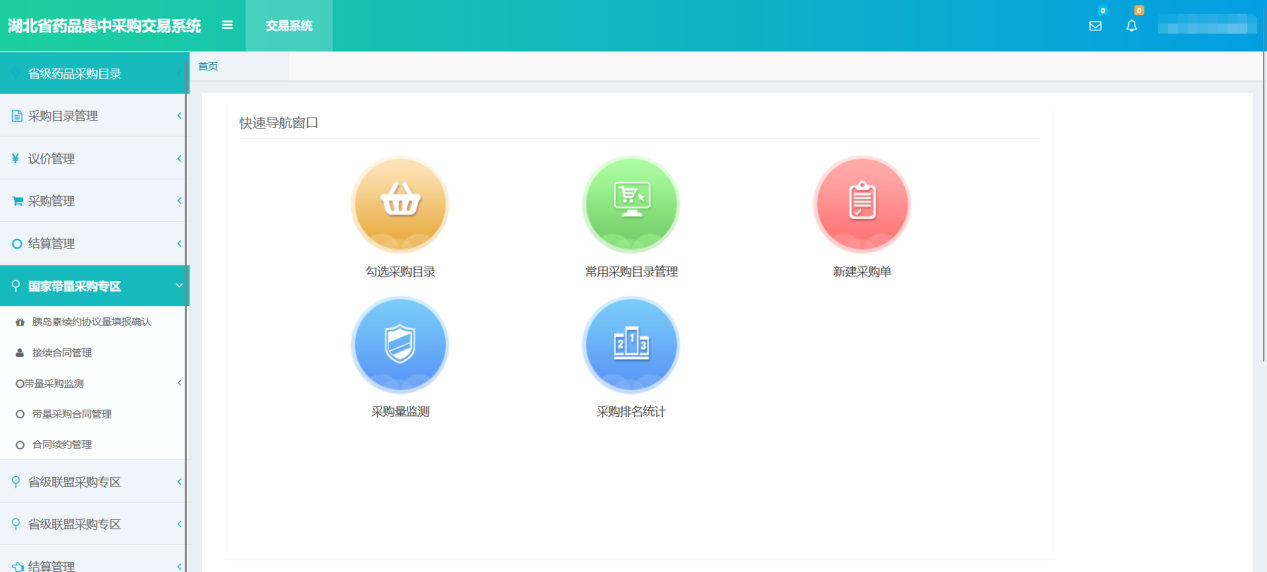 图（1）确认续约协议量数据。点击【国家带量采购专区】 【胰岛素续约协议量填报确认】菜单，进入约定量填报确认页面，如图（2）所示。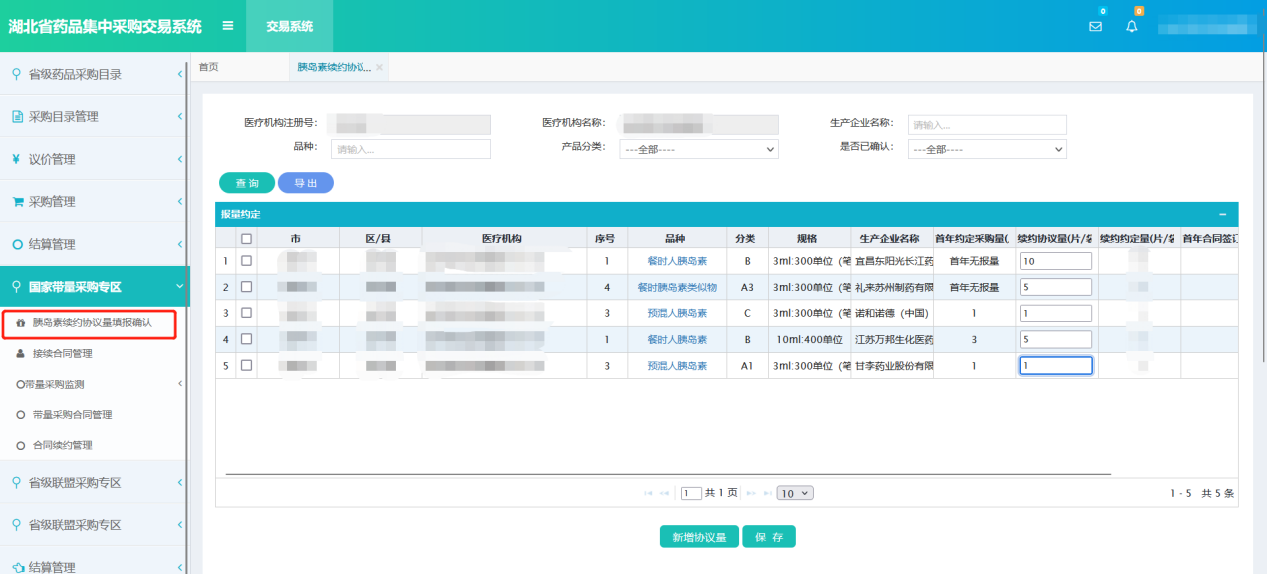                                   图（2）说明：该页面默认展示各医院国家带量采购第六批首年报量数据，医疗机构可对首年报量进行修改（只能在首年报量数据基础上增加量），后点击保存即可。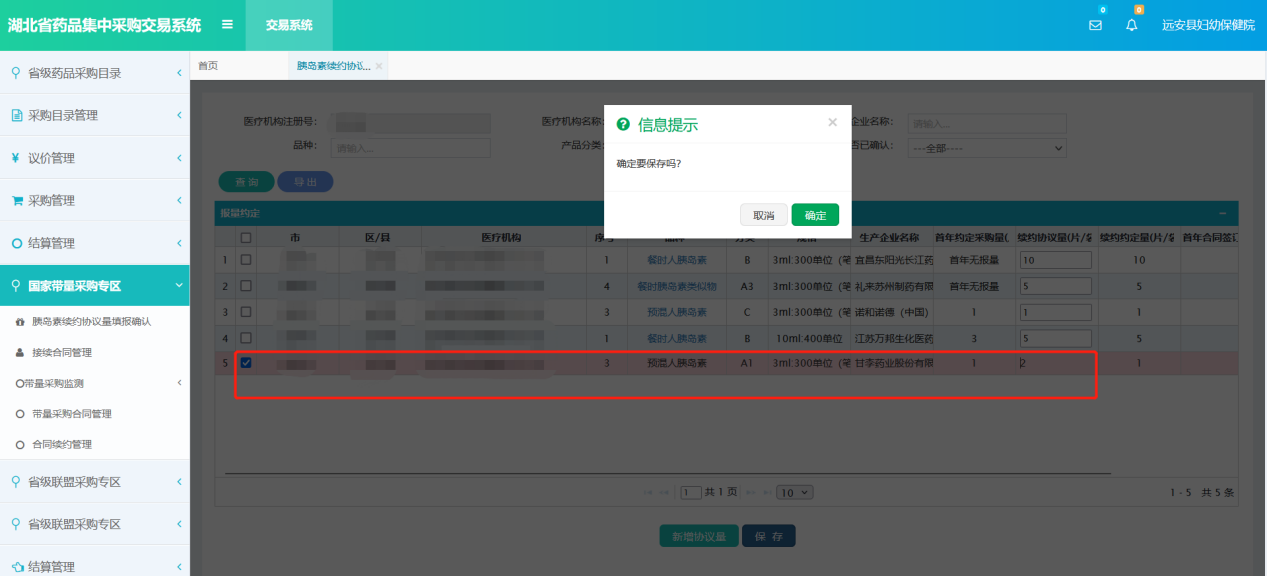                                    图（4）新增续约报量数据。医疗机构可新增第六批国家带量采购其他首年未报量品种的约定量。点击【新增协议量】按钮，选择对应的分组后，填写数量，进行保存。如图5、图6所示。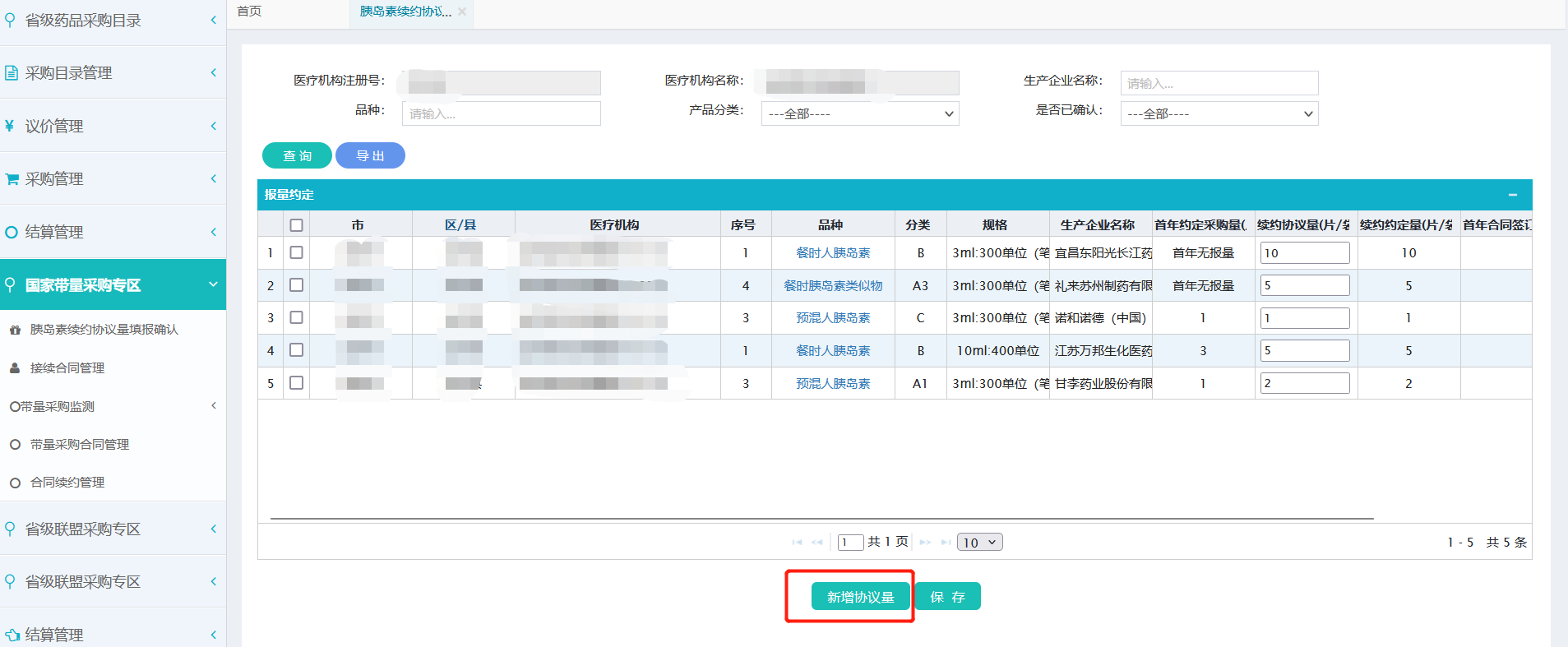                                   图（5）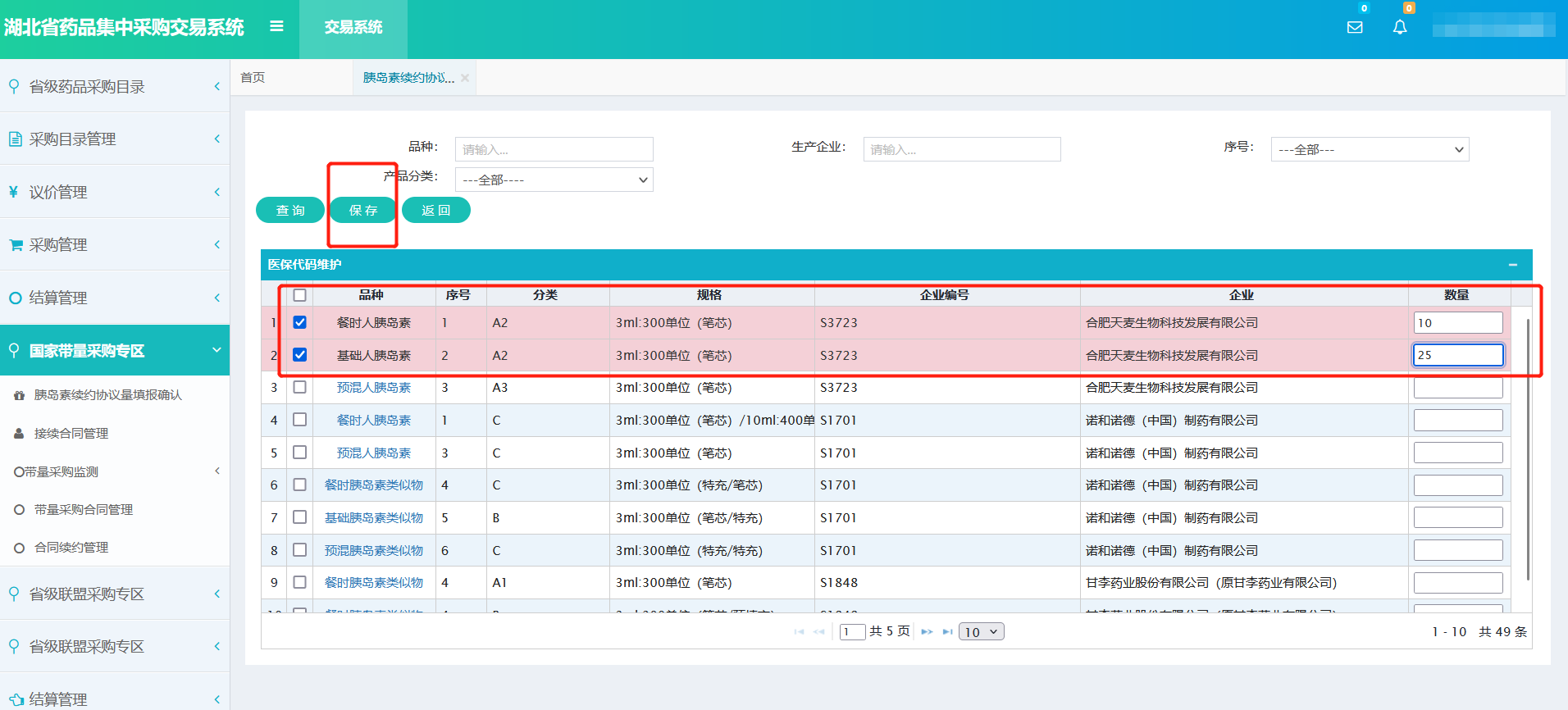                                   图（6）对于新增的报量需点击【保存】进行确认操作，如图7所示。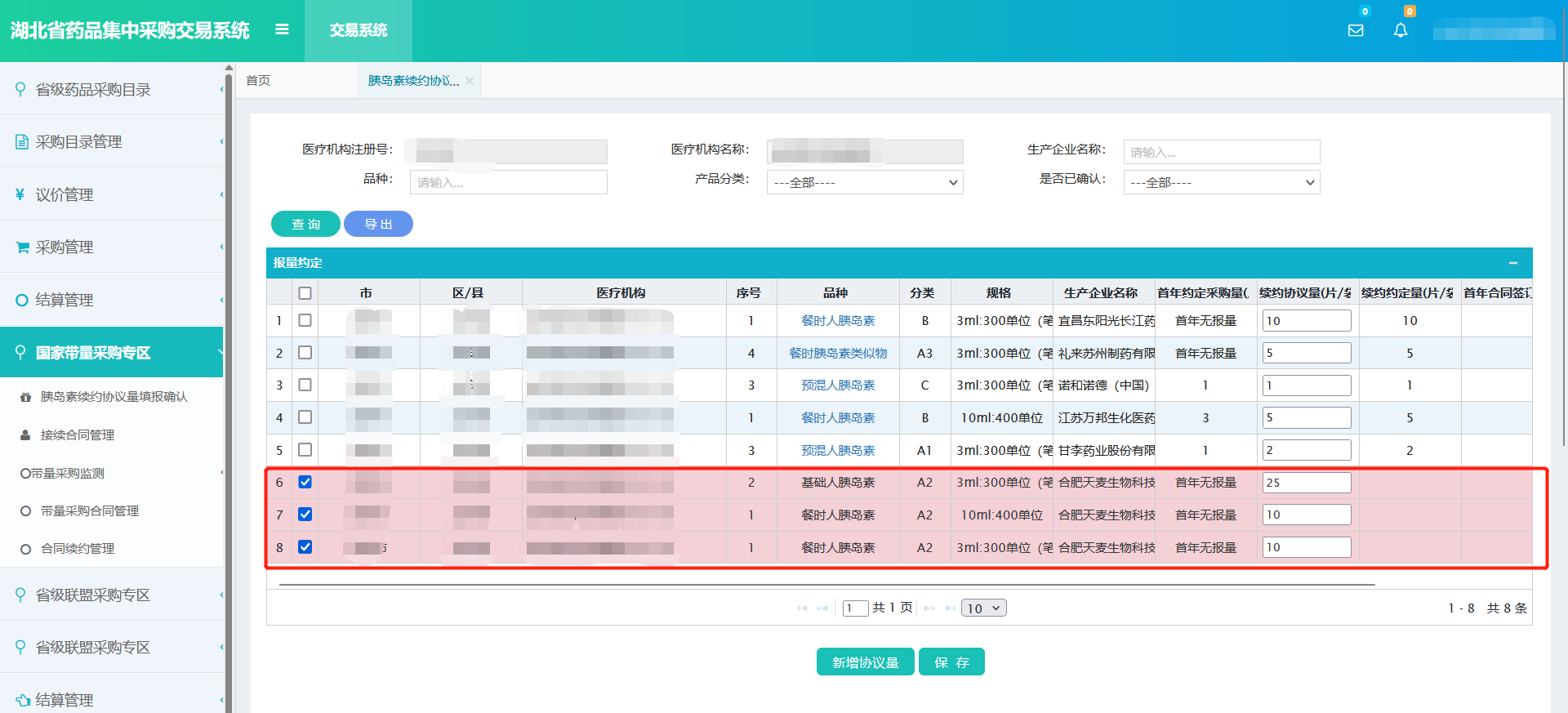                                  图（7）上述操作完成之后可前往【采购目录管理】【常用采购目录管理】菜单选择对应的药品，勾选配送企业后生成的合同进行确认操作。